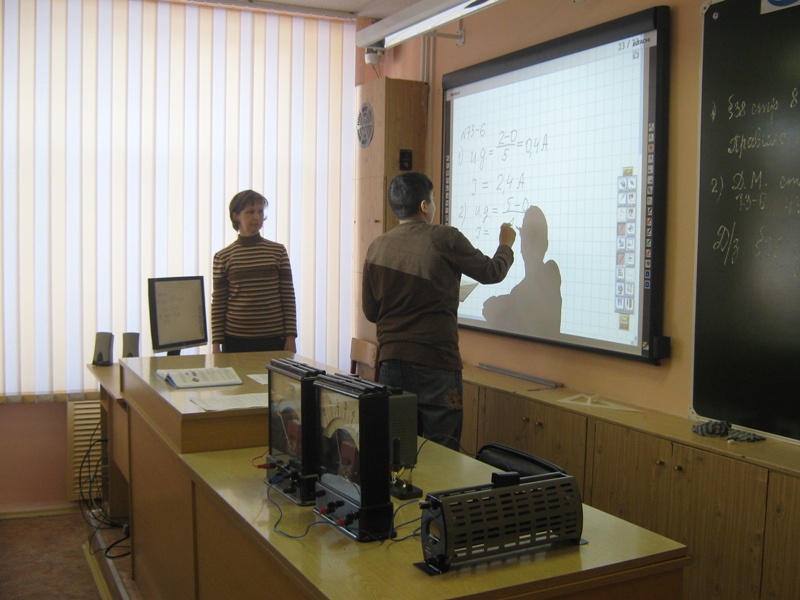 Кабинет физикии №36№п/пОборудование, мебельКол-во1Графопроектор12Интерактивная доска Hitachi FX-77DUO, диагональ 77"13Компьютер AQVARIUS14К-т эл.снабжения КЭСФ25Мультимедийный проектор InFocus IN 210416Осцилограф17Принтер Cannon Lazer shot LBP-290018Проектор LG 125 250019Рабочая станция Аквариус Std(i945GC)iC-1800(сис.блок Аквариус+ монитор LCD ViewSonic)110Набор  "Демонстративная оптика"111Набор "Демонстративная механика"112Насос Камовского113Сканер114Стол компьютерный №1 1000*600*750 бук115Шкаф ШС1.01 для учебно-наглядных пособий (одностворчатый)116Весы технические 200 г.117Источник питания В-24118Источник питания высоковольтный с принад.119Источник питания 2-12 В, 9 В стаб.,3А120Источник питания 42/4В2021Насос Камовского122Пресс гидравлический123Тарелка вакуумная ТВП124Штатив для фронтальных работ1525Штатив универсальный1МЕХАНИКА26Ведерко Архимеда127Груз наборный 1кг.128Динамометр дем.129Комплект "Вращение"130Комплект легкоподвижных тележек131Маятник Максвелла132Модель пульверизатора133Набор блоков134Набор грузов535Счетчик-секундомер136Набор по статике с магнитными137Набор тел равного объема138Набор тел равной массы139Трибометр дем.140Насос воздушный ручной141Прибор атм. давления АД-1142Прибор для демонстрации центра тяжести тела143Прибор для демонстрации видов деформации144Прибор для демонстрации давления в жидкости145Редуктор146Рычаг дем.147Сообщающиеся сосуды148Трубка Ньютона149Тележка сравнения сил трения качения и скольжения150Шар для взвешивания воздуха151Шар Паскаля ШПС152Набор блоков "полиспаст"353Весы ВГУ-11554Динамометр 1 Н1555Динамометр 4 Н1556Желоб прямой с упором1557Желоб траекторный1558Набор грузов лабораторный1559Набор калорим.тел1560Набор пружин НПР1561Рычаг-линейка лаб.1562Трибометр лабораторный15ТЕПЛОТА И МОЛЕКУЛЯРНАЯ ФИЗИКА63Колба плоскодонная с принадлежностями164Комплект ареометров165Комплект дем. поверхностного натяжения166Комплект приборов для демонстрации газовых законов167Набор капилляров168Плитка электрическая с держателем колб169Прибор дем. теплоемкости твердых тел170Прибор изучения газовых законов дем.171Термометр газовый172Трубка дем. конвекции в жидкости ТБК173Шар с кольцом174Прибор изучения газовых законов в практ.175Калориметр КЛР1576Набор изучения изопроцессов1577Резина полосовая1578Термометр электронный15ЭЛЕКТРОДИНАМИКА79Амперметр с гальванометром дем.180Вольтметр с гальванометром дем.181Выключатель 1-о полюсный182Генератор звуковой ГЭШ-3-2Л183Катушка дроссельная КД184Конденсатор переменной емкости КПЕ185Машина электрофорная малая МЭМ186Маятник электростатический187Модель электродвигателя дем.188Набор по передаче электроэнергии189Набор по электролизу190Осциллограф191Генератор импульсов192Переключатель 1-о полюсный193Переключатель 2-х полюсный194Прибор д/демонстр. правила Ленца195Реостат ползунковый РПШ-0,6196Реостат ползунковый РПШ-1197Реостат ползунковый РПШ-2198Реостат ползунковый РПШ-5199Султан электрический1100Термосопротивление на колодке1101Термопара дем.1102Трансформатор универсальный ТРУ1103Электрометр с принадлежностями1104Электромагнит разборный1105Мультиметр3106Амперметр лабораторный15107Вольтметр лабораторный15108Катушка-моток КММ15109Компас школьный КШ-215110Миллиамперметр лабораторный15111Переключатель двухполюсный лаб.15112Реостат РП-615113Спираль-резистор15114Электромагнит разборный с деталями15115Набор "Электричество и оптика -1".15116Набор "Электричество и оптика - 2"15КОЛЕБАНИЯ И ВОЛНЫ117Машина волновая1118Маятник дем.1119Прибор демонстрации вынужденных колебаний и резонанса маятников1120Прибор дем. колебания груза на пружине1121Маятник лабораторный15ОПТИКА И КВАНТОВАЯ ФИЗИКА122Набор "Демонстрационная оптика"*1123Конструктор "Оптик"3124Прибор дем. счетчика ионизирующих излучений1МОДЕЛИ И ПРИНАДЛЕЖНОСТИ125Таблицы Простейшие измерения" (компл)1126Комплект Мир электроники"1127Кодотранспоранты "Электротехника" (компл.)1128Модель д/дем. структуры ферромагнетика1129Модель планетной системы1130Набор посуды (дем. и лаб.)1